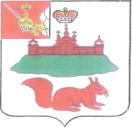    АДМИНИСТРАЦИЯ  КИЧМЕНГСКО - ГОРОДЕЦКОГО МУНИЦИПАЛЬНОГО РАЙОНА ВОЛОГОДСКОЙ ОБЛАСТИПОСТАНОВЛЕНИЕ             от 30.05.2018   №       395                     с. Кичменгский ГородокОб утверждении Административного регламента предоставления муниципальной услуги по признанию помещения жилым помещением, жилого помещения непригодным для проживания и многоквартирного дома аварийным и подлежащим сносу или реконструкцииВ соответствии с Порядком разработки и утверждения административных регламентов предоставления муниципальных услуг органами местного самоуправления Кичменгско-Городецкого муниципального района, утвержденным постановлением администрации Кичменгско - Городецкого района от 28 марта 2011 года № 158                              (с последующими изменениями), администрация района ПОСТАНОВЛЯЕТ:Утвердить прилагаемый Административный регламент предоставления муниципальной услуги по признанию помещения жилым помещением, жилого помещения непригодным для проживания и многоквартирного дома аварийным и подлежащим сносу или реконструкции.Признать утратившим силу постановление администрации Кичменгско - Городецкого муниципального района от 30.03.2016 года № 205 «Об утверждении Административного регламента предоставления муниципальной услуги по признанию жилого помещения непригодным для проживания и многоквартирного дома аварийным и подлежащим сносу или реконструкции».Настоящее постановление подлежит размещению на официальном сайте  района в информационно-телекоммуникационной сети «Интернет» и вступает в силу со дня его  официального опубликования в районной газете «Заря Севера».Руководитель администрации Кичменгско-Городецкого муниципального района 	       С.А.Ордин